.ROLLING GRAPEVINE RIGHT, STEP, SLIDE, COASTER STEPKICK, KICK ¼ TURN LEFT, COASTER STEP, ½ PIVOT LEFT, FORWARD SHUFFLEROCK, RECOVER, COASTER STEP, ROCK, RECOVER, ¼ TURN RIGHT, ½ TURN RIGHTKNEE POPS (TWICE), ROLLING 1¼ TURN LEFT, MAMBO TOUCHREPEATTAGROLLING GRAPEVINE RIGHT, ROLLING GRAPEVINE LEFT (AT THE END OF 5TH AND 9TH WALL)As Long As You Live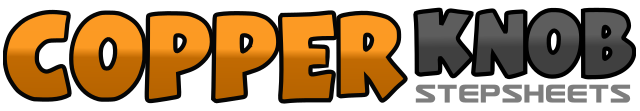 .......Count:32Wall:4Level:Improver.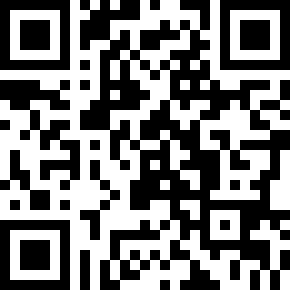 Choreographer:Chris Bowles (UK)Chris Bowles (UK)Chris Bowles (UK)Chris Bowles (UK)Chris Bowles (UK).Music:You Won't Forget About Me - Dannii Minogue & FlowerpowerYou Won't Forget About Me - Dannii Minogue & FlowerpowerYou Won't Forget About Me - Dannii Minogue & FlowerpowerYou Won't Forget About Me - Dannii Minogue & FlowerpowerYou Won't Forget About Me - Dannii Minogue & Flowerpower........1-2Step right ¼ turn right, turn ¼ turn right stepping left to left side3-4Turn ½ turn right stepping right to right side, touch left beside right and clap5-6Step left big step to left, slide right towards left7&8Step right back, step left beside right, step right forward1-2Kick left forward, kick left forward turning ¼ turn left at the same time on ball of right3&4Step left back, step right beside left, step left forward5-6Step right forward, pivot ½ turn left7&8Step right forward, close left beside right, step right forward1-2Rock forward on left, recover on right3&4Step left back, step right beside left, step left forward5-6Rock forward on right, recover on left7-8Step right ¼ turn right, turn ½ turn right stepping right to right side1-2Pop right knee in, pop left knee in3-4Step left ¼ turn left, turn ½ turn left stepping back onto right5-6Turn ½ turn left stepping forward onto left, touch right beside left7&8Rock forward on right, recover on left, touch right beside left1-2Step right ¼ turn right, turn ¼ turn right stepping left to left side3-4Turn ½ turn right stepping right to right side, touch left beside right and clap5-6Step left ¼ turn left, turn ¼ turn left stepping right to right side7-8Turn ½ turn left stepping left to left side, touch right beside left and clap